О  внесении  изменений  в  постановление администрации Кудеихинского сельского поселения от  17 декабря 2013 г. №02-02/103 «Об  оплате труда военно-учетных работников органа  местного  самоуправления»Во исполнение постановления Кабинета Министров Чувашской Республики от 12.12.2017 №489 «О внесении изменений в некоторые постановления Кабинета  Министров  Чувашской   Республики», администрация Кудеихинского сельского поселения п о с т а н о в л я е т:1.  Внести в приложение «Размеры должностных окладов военно-учетных работников органа местного самоуправления», утвержденное постановлением администрации Кудеихинского сельского поселения от 17 декабря 2013 г. №02-02/103 «Об оплате труда военно-учетных работников органа местного самоуправления» следующее изменение:цифры «2519» заменить цифрами «2595».2. Настоящее постановление вступает в силу после его официального опубликования и распространяется на правоотношения, возникшие с 1 октября 2020 года.Глава администрацииКудеихинского сельского поселения                                                         А.Н.СеливерстовЧаваш РеспубликинчиПарачкав районенКудеиха администрацйеял поселенийЙЫШЁНУ 2020 ç. октябрь 08-мêшê  №49Кудеиха сали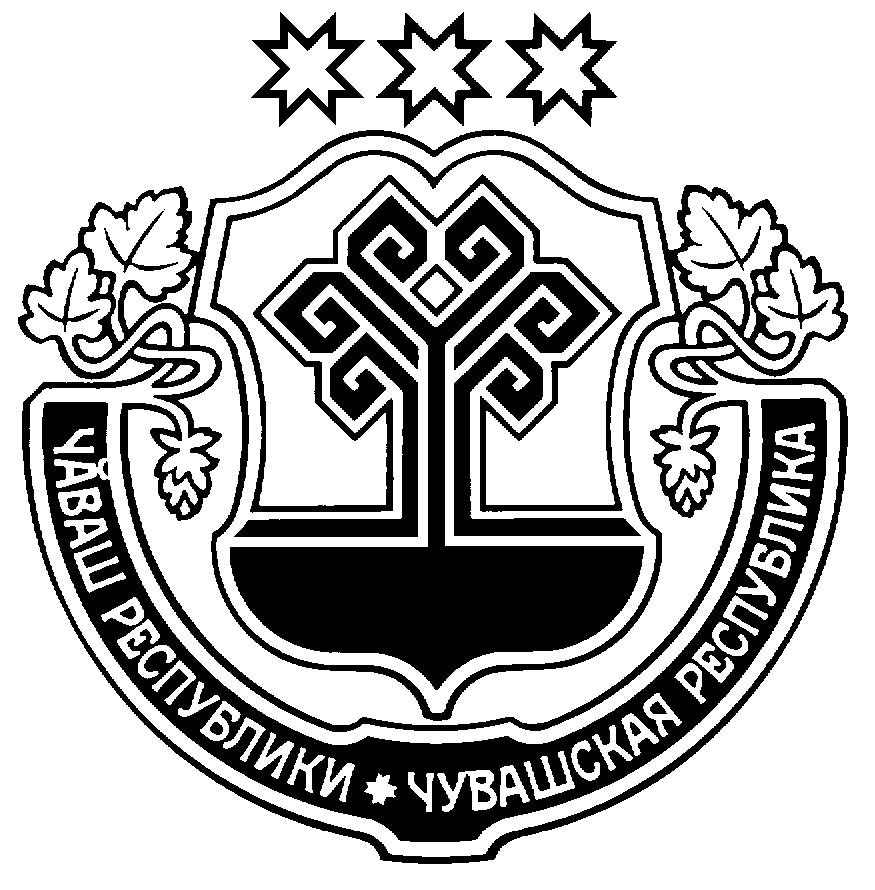 Администрация Кудеихинского сельского поселенияПорецкого районаЧувашской РеспубликиПОСТАНОВЛЕНИЕ  08 октября 2020 г.  №49с. Кудеиха